想成為優秀小學英語老師？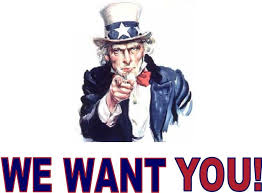     師培國小學程組即將在103學年度第一學期每週四晚上18：10-20：00，由英美系嚴愛群教授開設「兒童英語」（2學分，2280元），接著在第二學期開設「國小英語教材教法」（2學分，2280元）。這是本校師培中心國小學程組近年來首次開設英語教學課程，想成為國小英語教師的你/妳千萬不要放過這個機會，既使你/妳不是師培生也可以修喔。
    如果能在畢業前修畢上述兩門課程，你/妳就已經踏出成為小學英語教師的第一步。若你/妳目前不是國小學生師資生，卻想進一步增進自己的英語教學能力，也非常歡迎至本校英美語文學系修習國小教師加註英語專長專門課程，相關課程內容請參閱本信件附加檔--「國民小學教師加註英語專長專門課程科目及學分一覽表」。
有任何疑問，請至師培中心國小學程組（D326）詢問或電洽李韶棠先生，電話(03)8632649。國民小學教師加註英語專長專門課程科目及學分一覽表102年7月5日臺教師(二)字第102010924號令核定發布科目名稱科目名稱英語英語英語英語英語英語英語要求總學分數要求總學分數29學分必備學分數21學分選備學分數選備學分數8學分8學分類型部定科目名稱部定科目名稱本校科目名稱本校科目名稱本校科目名稱學分數學分數備註必備科目英語發音教學英語發音教學英語發音教學英語發音教學英語發音教學3學分3學分4科合計12學分必備科目英語聽說教學英語聽說教學英語聽說教學英語聽說教學英語聽說教學3學分3學分4科合計12學分必備科目英語讀寫教學英語讀寫教學英語讀寫教學英語讀寫教學英語讀寫教學3學分3學分4科合計12學分必備科目兒童外語習得兒童外語習得兒童外語習得兒童外語習得兒童外語習得3學分3學分4科合計12學分必備科目英文兒童文學英文兒童文學英文兒童文學英文兒童文學英文兒童文學3學分3學分必備科目國民小學英語評量國民小學英語評量語言評量語言評量語言評量3學分3學分必備科目國民小學英語教學觀摩與試教國民小學英語教學觀摩與試教國小英語教學觀摩與試教國小英語教學觀摩與試教國小英語教學觀摩與試教3學分3學分必備科目小計小計小計小計小計21學分21學分類型部定科目名稱部定科目名稱本校科目名稱本校科目名稱本校科目名稱學分數學分數備註選備科目英語故事教學英語故事教學英語故事教學英語故事教學英語故事教學3學分3學分3科至少選1科選備科目兒童英語戲劇兒童英語戲劇兒童英語戲劇兒童英語戲劇兒童英語戲劇2學分2學分3科至少選1科選備科目英語歌謠與韻文英語歌謠與韻文英語歌謠與韻文英語歌謠與韻文英語歌謠與韻文2學分2學分3科至少選1科選備科目多媒體輔助英語教學多媒體輔助英語教學電腦輔助語言學習電腦輔助語言學習電腦輔助語言學習3學分3學分3科至少選1科選備科目英語教學活動設計英語教學活動設計語言課程設計語言課程設計語言課程設計3學分3學分3科至少選1科選備科目國民小學英語教學專題國民小學英語教學專題國小英語教學專題國小英語教學專題國小英語教學專題3學分3學分3科至少選1科選備科目英語正音與口語訓練英語正音與口語訓練英語正音與口語訓練英語正音與口語訓練英語正音與口語訓練3學分3學分選備科目語言學概論語言學概論語言學概論語言學概論語言學概論3學分3學分選備科目                                          小計                                          小計                                          小計                                          小計                                          小計8學分8學分說明本表應修必修科目21學分，選修科目8學分，共計至少29學分。依教育部規定專門課程規劃總學分數應為34-60學分，本表規劃總學分數為43學分。自100 學年度起修習國民小學加註英語專長專門課程之師資生，除了本表規定必選備學分數至少29學分外，並應取得有關國小「教育專業課程」的「兒童英語」（2）及「國小英語教材教法」（2）二科目之至少4學分，亦即取得國小英語科教師證之學分修讀應合計至少33學分。修習國民小學教師加註英語專長專門課程者，應取得符合相當於歐洲語言學習、教學、評量共同參考架構（Common European Framework of Reference for Languages: learning, teaching, assessment，簡稱CEF）B2級以上英語相關考試檢定及格證書。